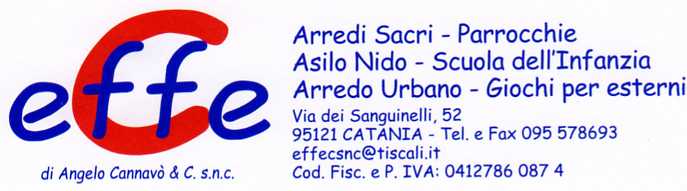 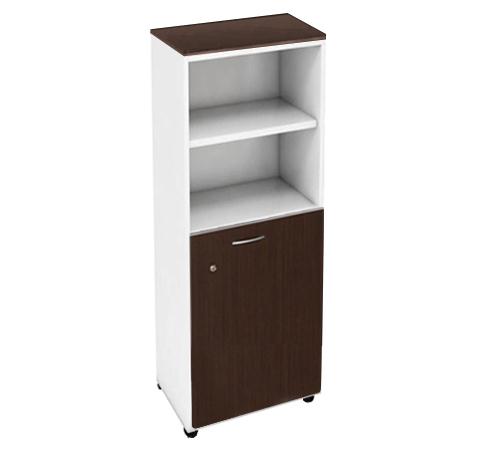 Descrizione:Armadio con 3/4 ripiani interni, metà a giorno e metàcoperto con anta, disponibile in due diverseprofondità. Struttura e anta in legno nobilitatospessore 18 mm, con bordatura perimetrale in ABS.Dotato di maniglia in PVC satinata e serratura disicurezza.Rifinito inoltre posteriormente per l'utilizzo comeparete divisoria e poggia su piedini livellatori.Dimensioni:45 (L) x 46,5/35 (p) x 158,5 (h) cmColori Disponibili:Anta = Wengè / Noce / Larice Reale / Grigio ChiaroStruttura in nobilitato disponibile nei colori = Alluminio/ Grigio chiaroSi consiglia di completare le composizioni con topsuperiore (21900)Gli armadi prof. 35 cm sono disponibili solo construttura Alluminio e vanno fissati a parete per evitarerovesciamenti.
Categoria: Armadi per ufficioCodice: RA01079